Одна сменаЗакрепление за классами отдельных кабинетов (за исключением кабинетов химии, физики, информатики)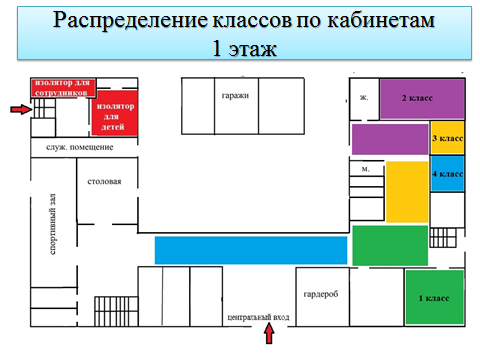 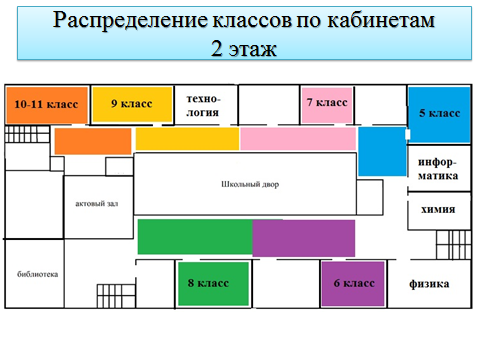 Проведение занятий в актовом и спортивном залах, библиотеке только для одного класса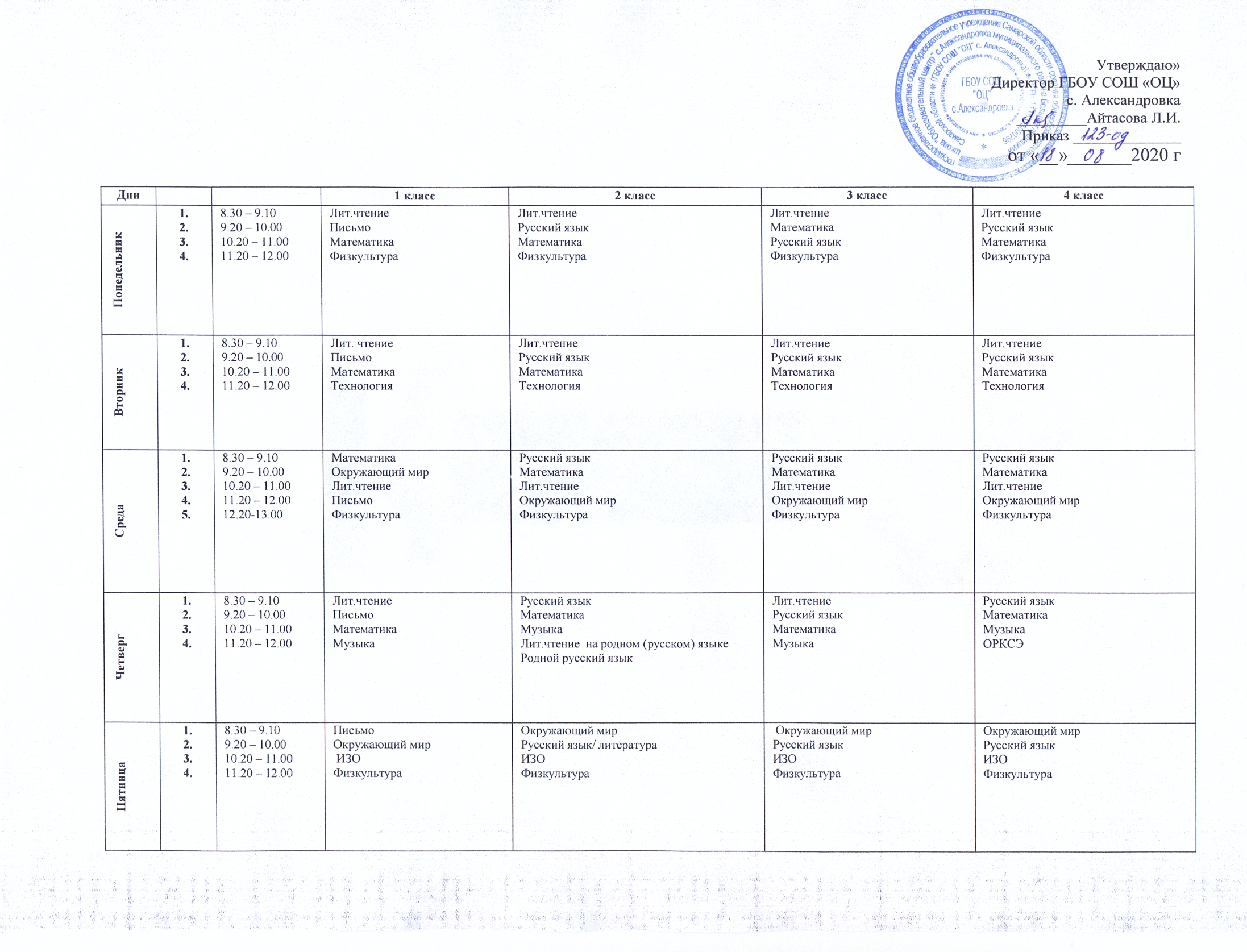 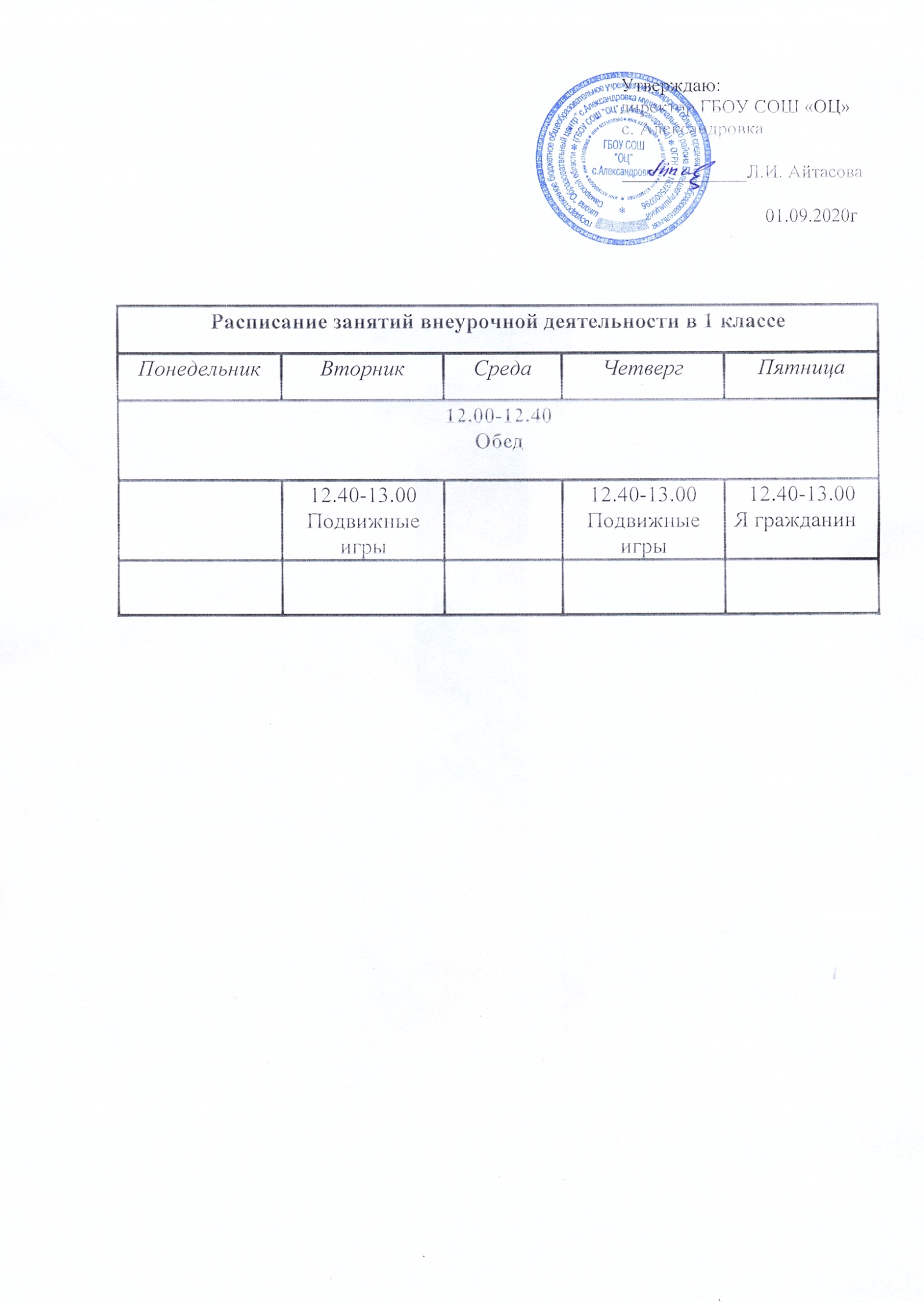 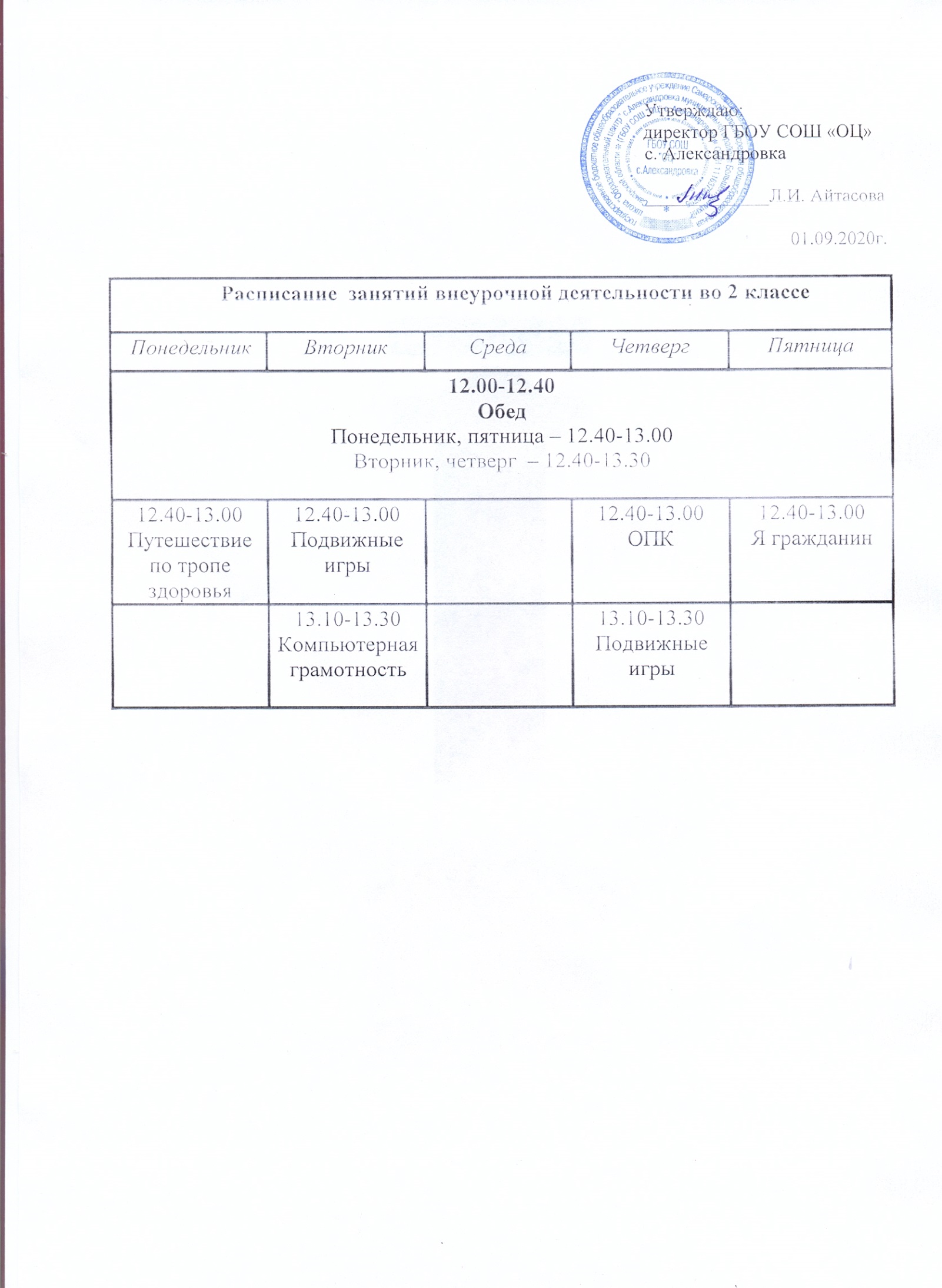 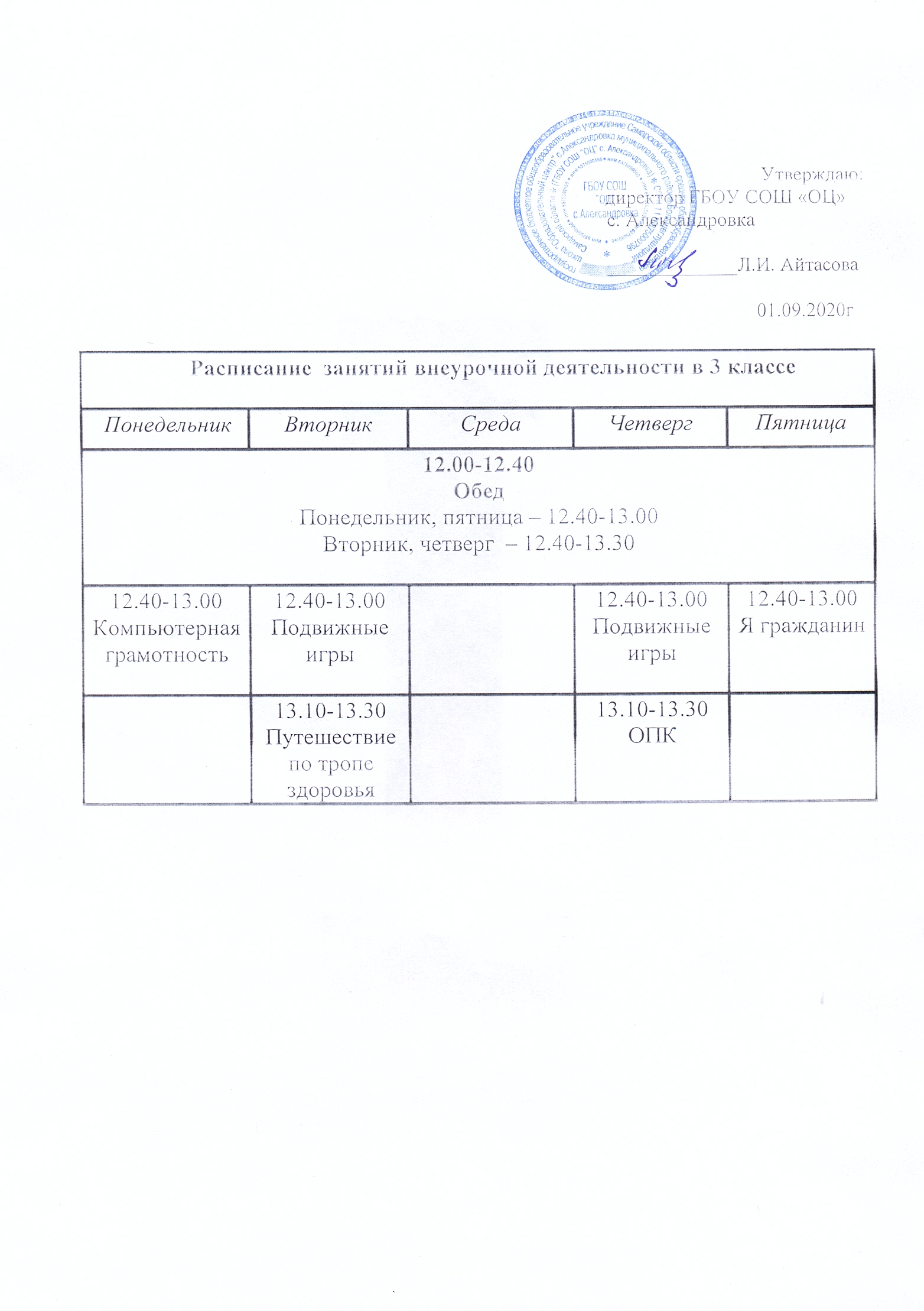 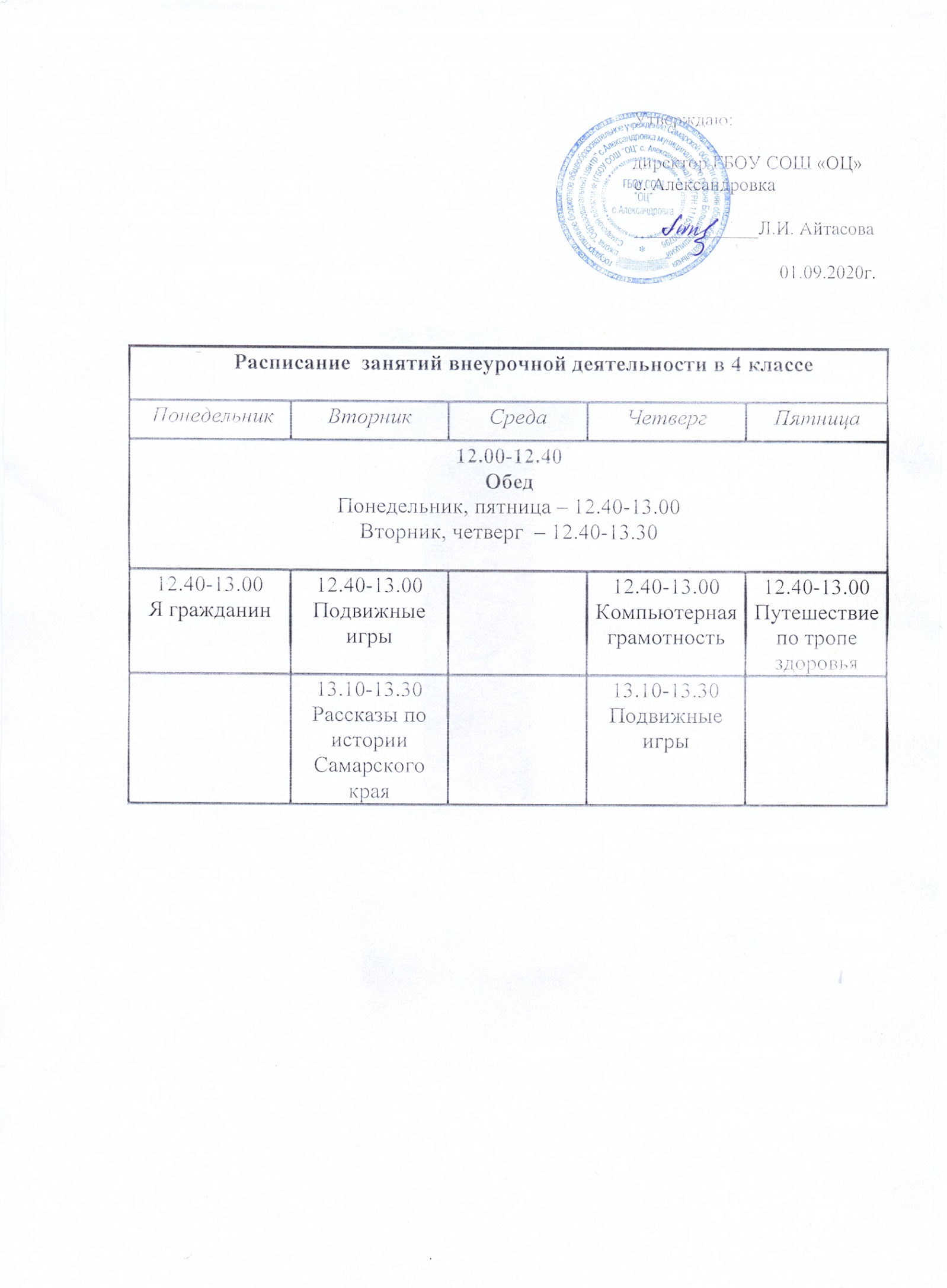 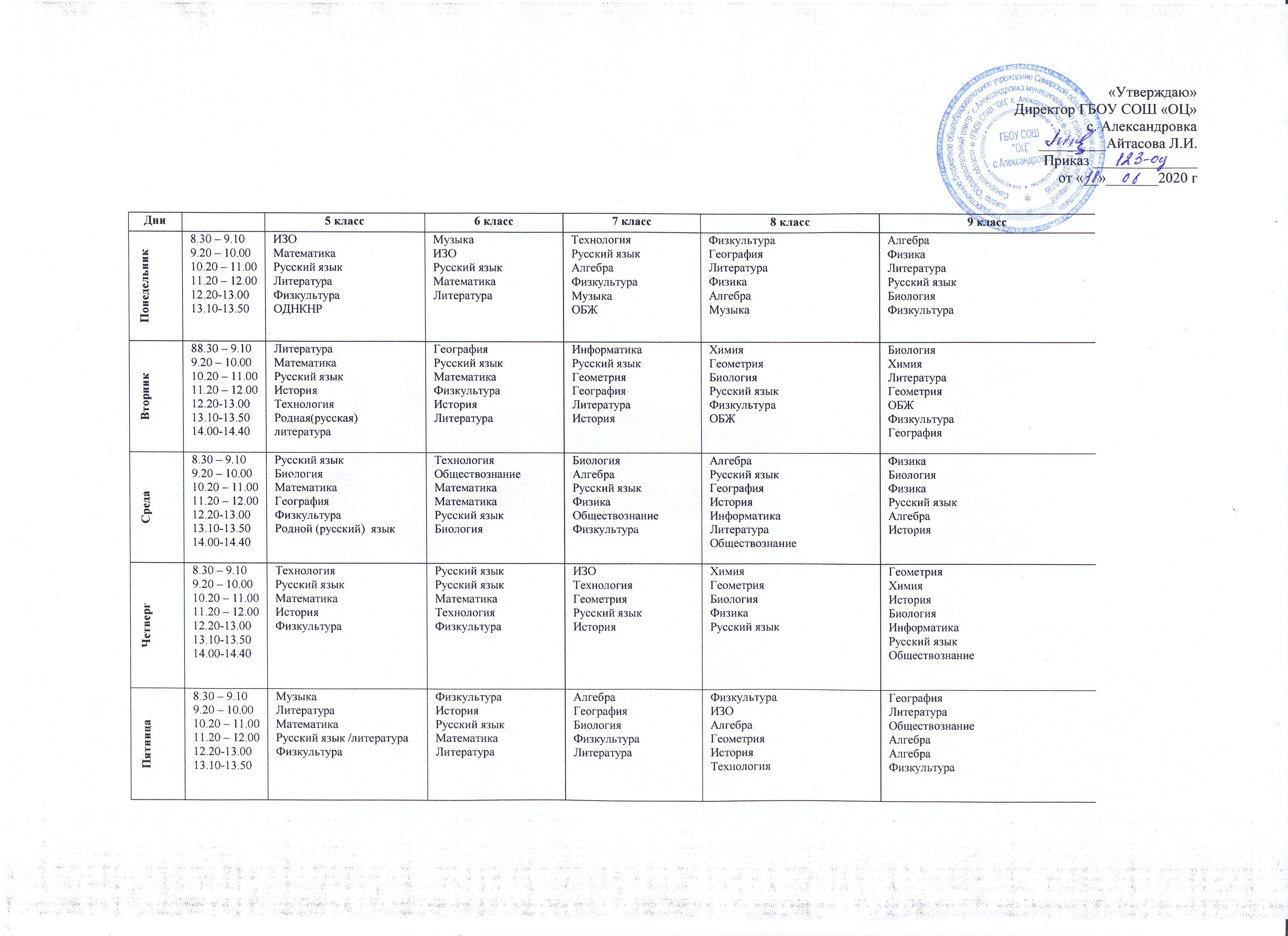 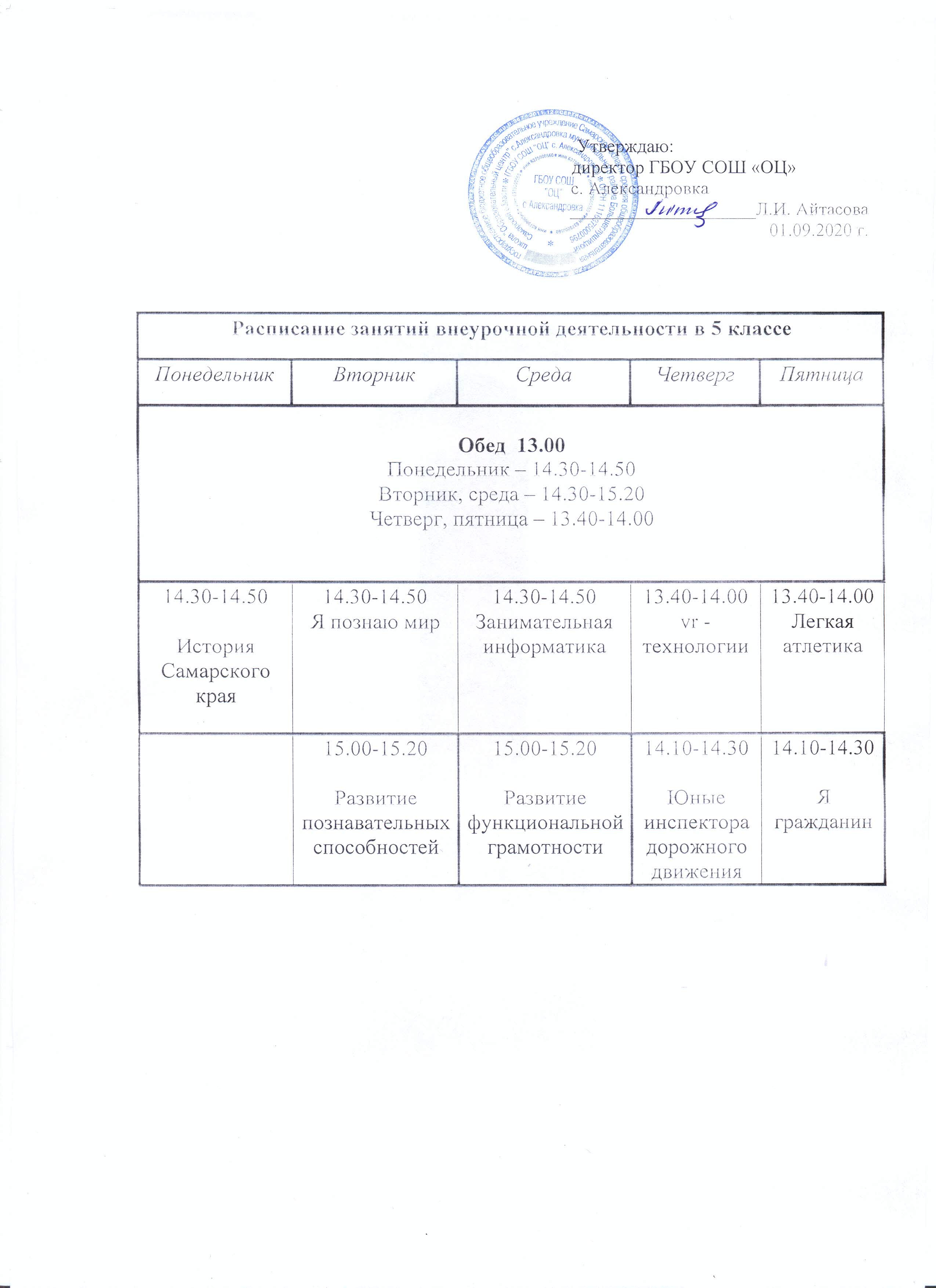 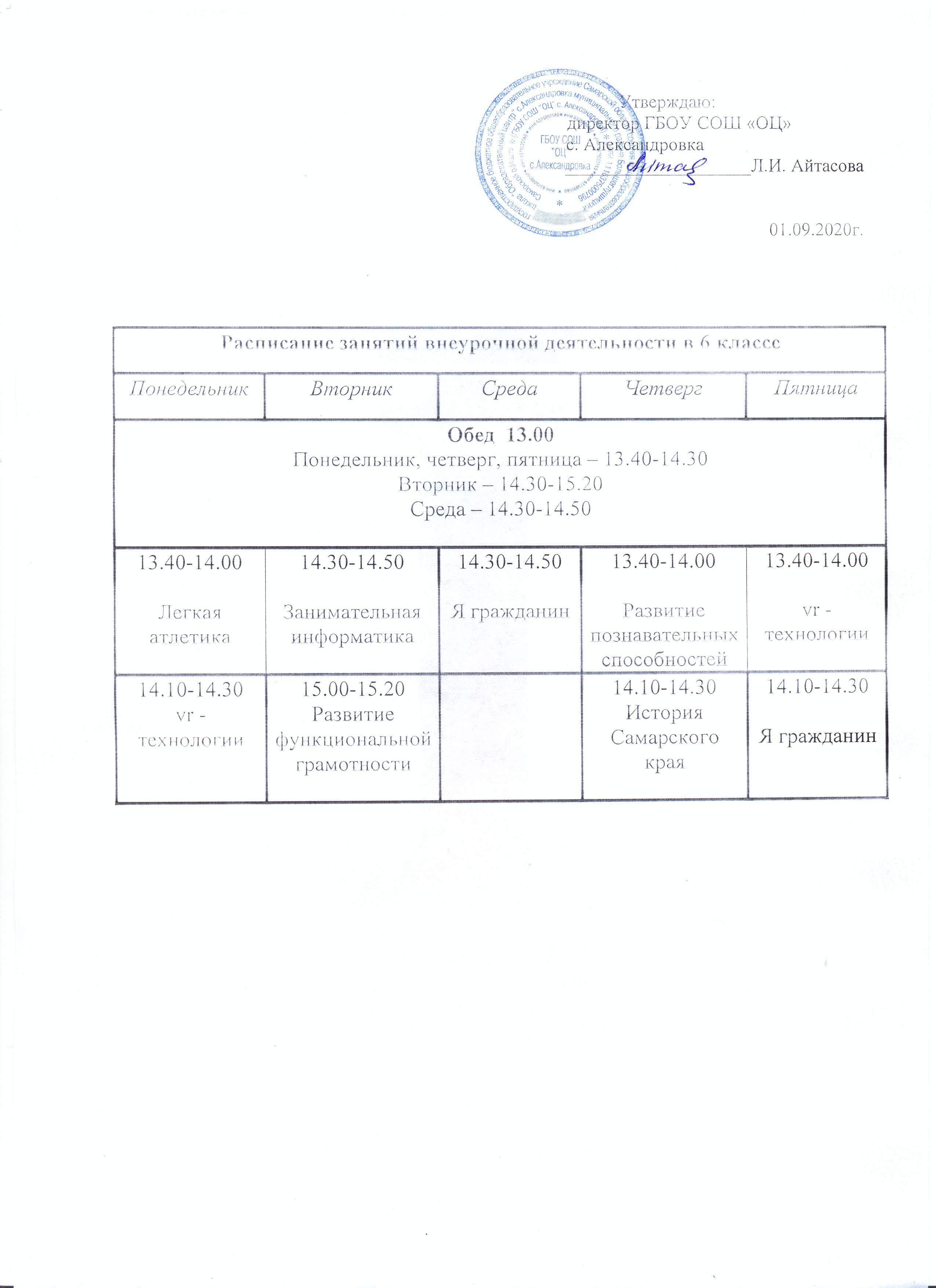 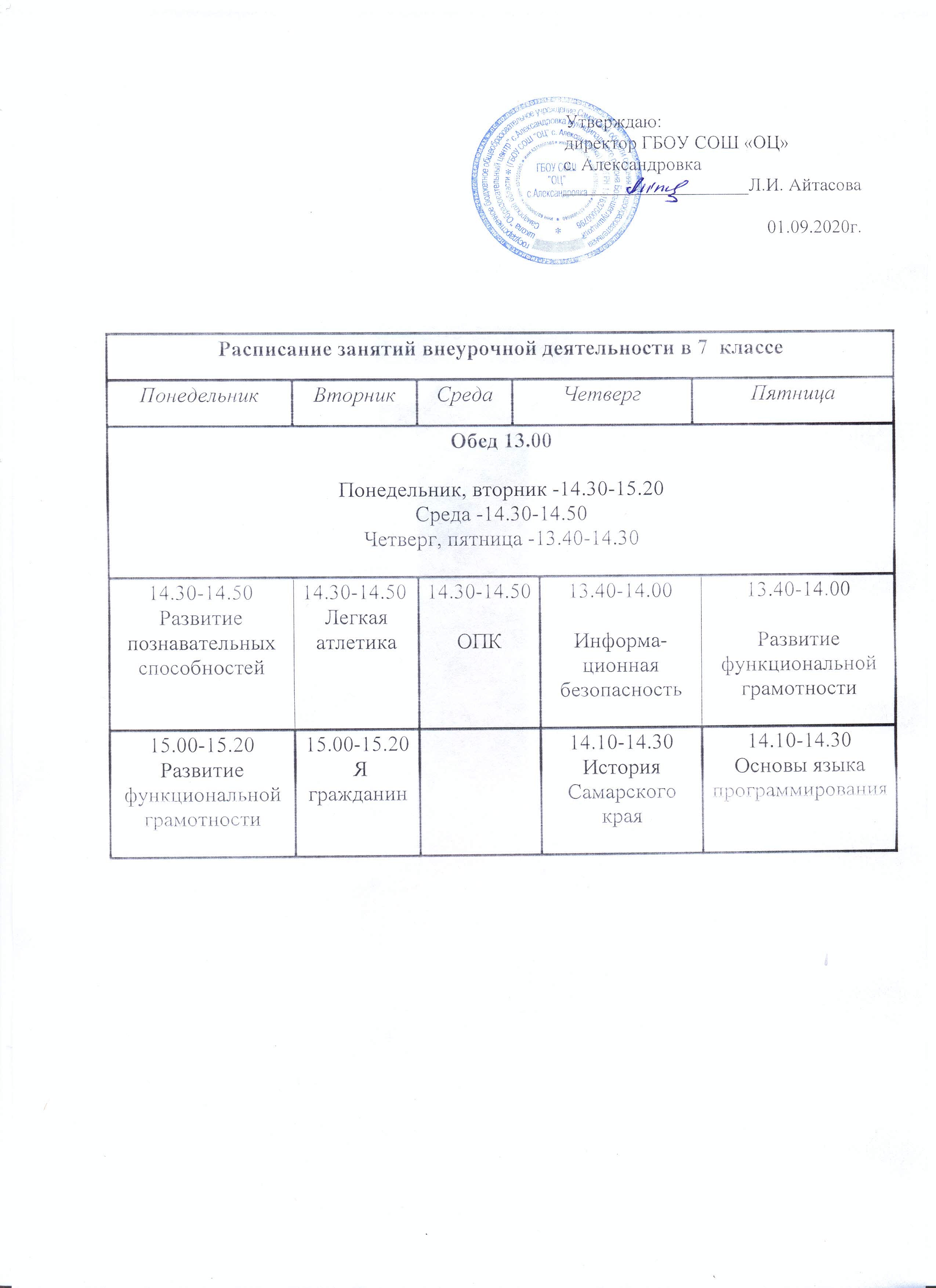 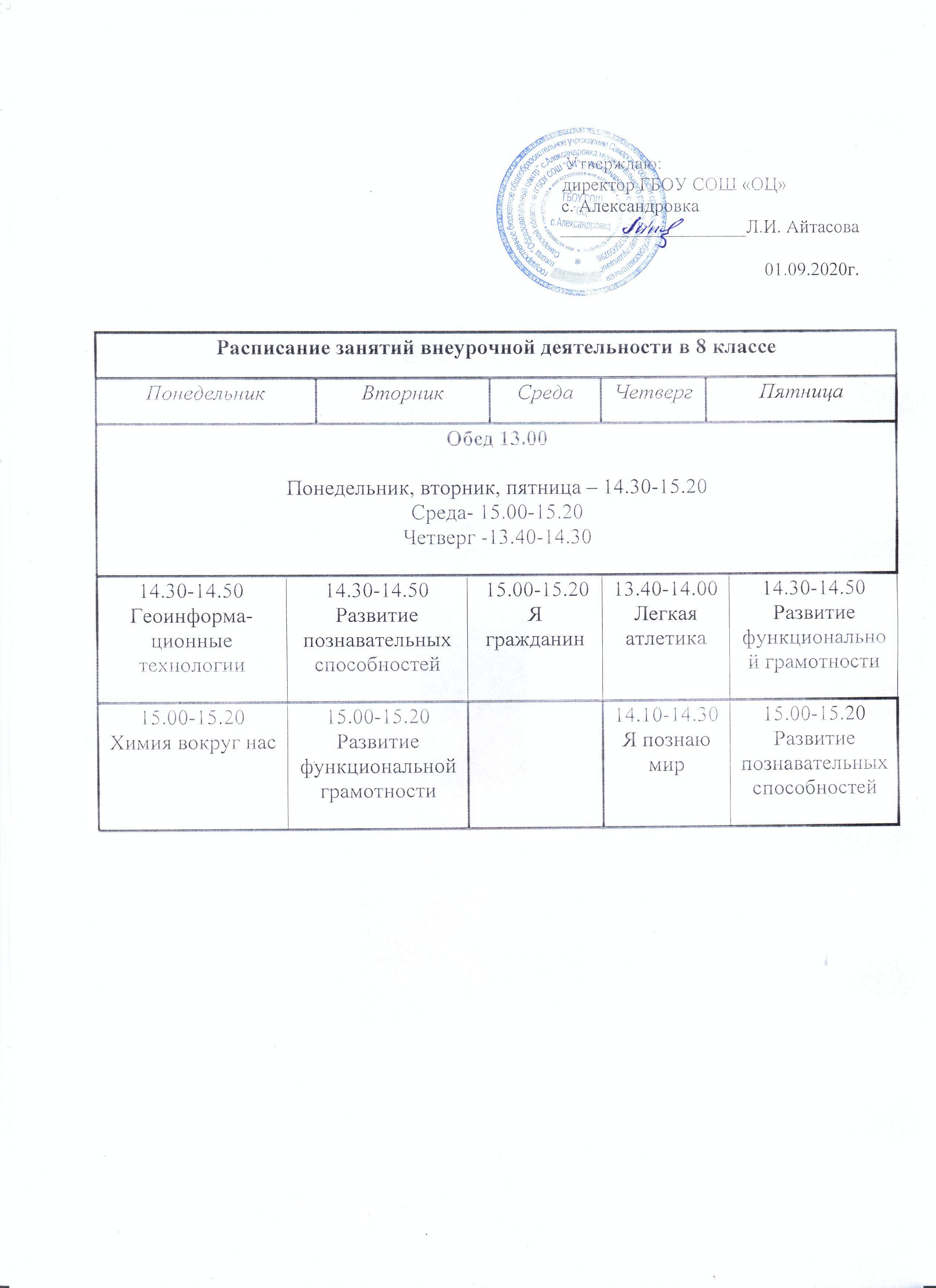 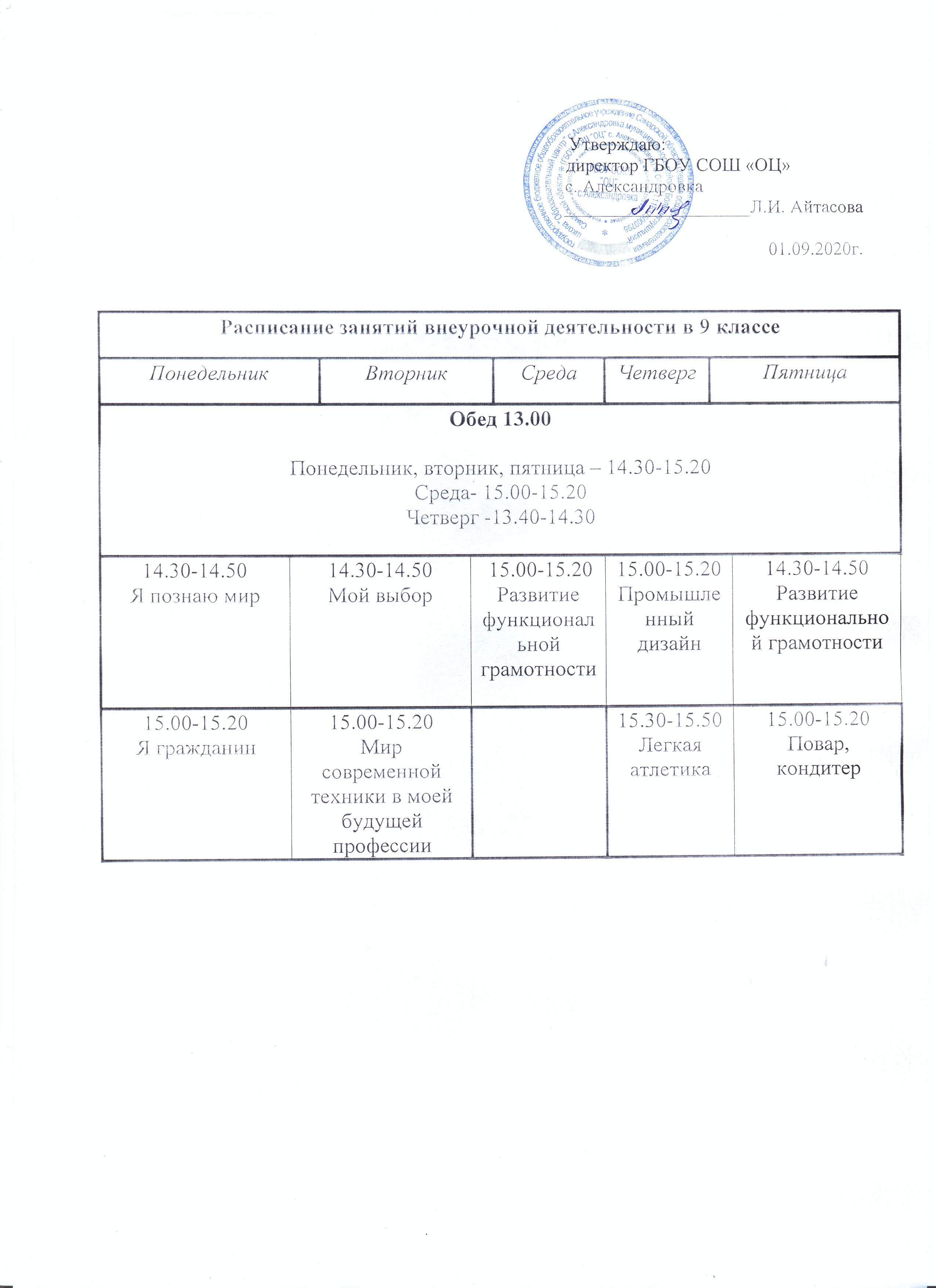 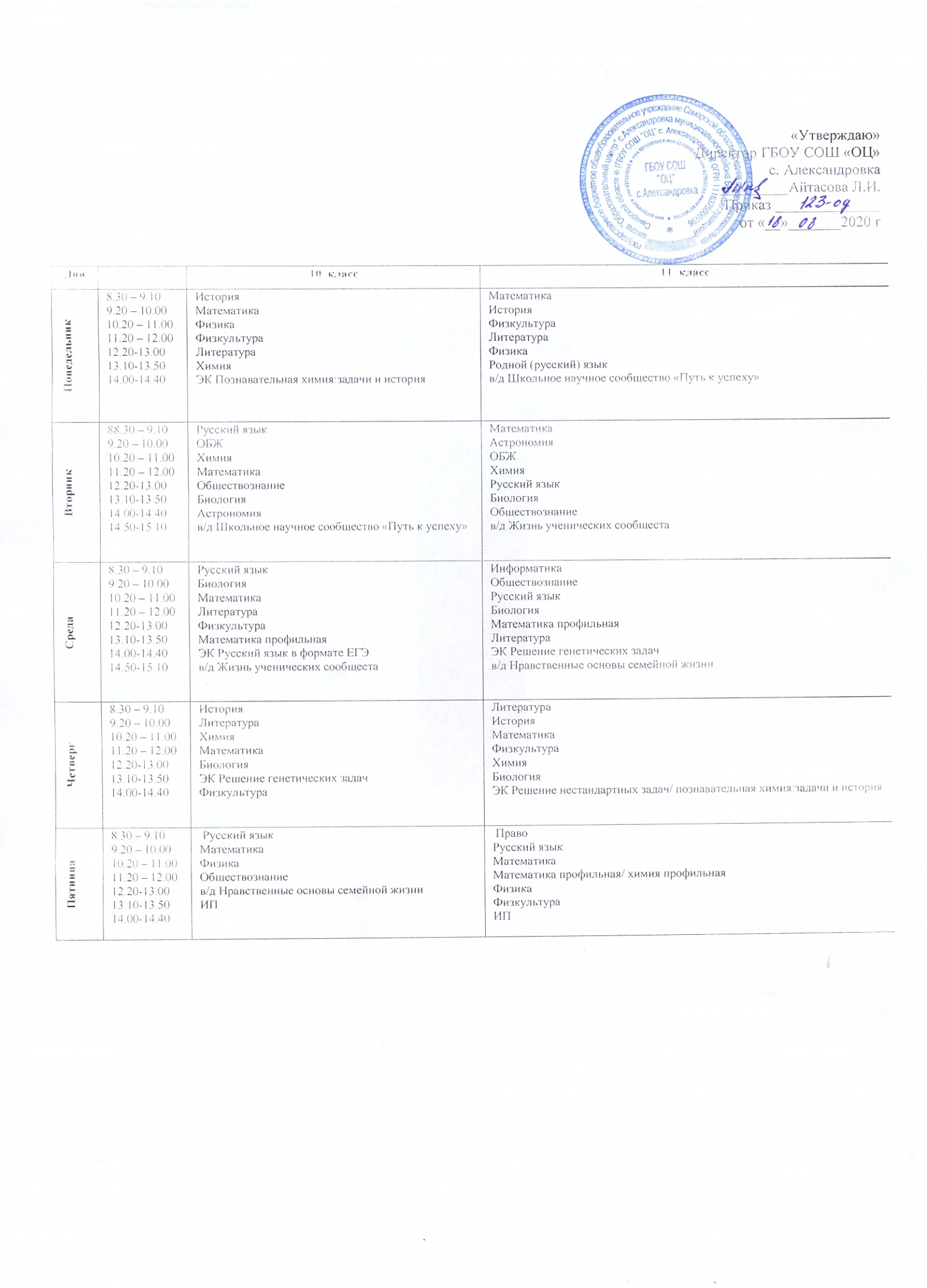 